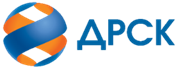 Акционерное Общество«Дальневосточная распределительная сетевая  компания»ПРОТОКОЛ № 259/МР-ВПЗакупочной комиссии по запросу предложений в электронной форме с участием только субъектов МСП на право заключения договора поставки: «Масло трансформаторное», Лот № 22001-РЕМ-РЕМ ПРОД-2020-ДРСК№ ЕИС – 31908611192 (МСП)СПОСОБ И ПРЕДМЕТ ЗАКУПКИ: запрос предложений в электронной форме с участием только субъектов МСП на право заключения договора поставки: «Масло трансформаторное», Лот № 22001-РЕМ-РЕМ ПРОД-2020-ДРСККОЛИЧЕСТВО ПОДАННЫХ ЗАЯВОК НА УЧАСТИЕ В ЗАКУПКЕ: 3 (три) заявки.КОЛИЧЕСТВО ОТКЛОНЕННЫХ ЗАЯВОК: 0 (ноль) заявок.ВОПРОСЫ, ВЫНОСИМЫЕ НА РАССМОТРЕНИЕ ЗАКУПОЧНОЙ КОМИССИИ: О рассмотрении результатов ценовых предложений Участников О признании заявок соответствующими условиям Документации о закупке по результатам рассмотрения ценовых предложений УчастниковО ранжировке заявокО выборе победителя закупкиРЕШИЛИ:По вопросу № 1Признать объем полученной информации достаточным для принятия решения.Принять к рассмотрению ценовые предложения следующих участников:По вопросу № 2Признать ценовые предложения следующих Участников: № 291611_ООО «Петроил» , № 294210_ООО «ЭНИКО», № 295239 ООО «Нафтапром» соответствующими условиям Документации о закупке и принять их к дальнейшему рассмотрению.По вопросу № 3	Утвердить расчет баллов по результатам оценки заявок: Утвердить ранжировку заявок:По вопросу № 31. Признать Победителем закупки Участника, занявшего 1 (первое) место в ранжировке по степени предпочтительности для Заказчика: ООО «Петройл», (ИНН 2804014060/КПП 280401001/ОГРН 1092804000475) с ценой заявки не более 12 179 233,50 руб. без учета НДС.2. Условия оплаты: в течение 15 (пятнадцати) рабочих дней с даты подписания Сторонами накладной ТОРГ-12 или УПД.Срок  поставки: до 30 апреля 2020г.Гарантийный срок на продукцию: 60 месяцев и начинает течь с даты подписания Сторонами накладной ТОРГ-12 или УПД.3. Инициатору договора обеспечить подписание договора с Победителем не ранее чем через 10 (десять) календарных дней и не позднее 20 (двадцати) календарных дней после официального размещения итогового протокола по результатам закупки.4. Победителю закупки в срок не позднее 3 (трех) рабочих дней с даты официального размещения итогового протокола по результатам закупки обеспечить направление по адресу, указанному в Документации о закупке, информацию о цепочке собственников, включая бенефициаров (в том числе конечных), по форме и с приложением подтверждающих документов согласно Документации о закупке.Секретарь Закупочной комиссии 1 уровня  		                                        М.Г. ЕлисееваИсп. Терёшкина Г.М.Тел.(4162) 397-260г.  Благовещенск«06» февраля 2020№ п/пИдентификационный номер УчастникаДата и время регистрации заявкиЗаявка участника №  29161113.12.2019 03:30Заявка участника № 29421016.12.2019 08:21          Заявка участника № 29523916.12.2019 07:32№п/пИдентификационный номер УчастникаДата и время регистрации заявкиЗаявка участника №  291611/ ООО «Петроил»13.12.2019 03:30Заявка участника № 294210/ ООО «ЭНИКО»16.12.2019 08:21Заявка участника № 295239/ ООО «Нафтапром»16.12.2019 07:32Критерий оценки (подкритерий)Весовой коэффициент значимостиВесовой коэффициент значимостиКоличество баллов, присужденных заявке по каждому критерию / подкритерию
(с учетом весового коэффициента значимости) Количество баллов, присужденных заявке по каждому критерию / подкритерию
(с учетом весового коэффициента значимости) Количество баллов, присужденных заявке по каждому критерию / подкритерию
(с учетом весового коэффициента значимости) Критерий оценки (подкритерий)критерия подкритерияЗаявка № 291611_ООО «Петроил»Заявка № 294210_ООО «ЭНИКО»Заявка № 295239 ООО «Нафтапром»Критерий оценки 1:Цена договора90%-//-0,140,0170,003Критерий оценки 2: Квалификация (предпочтительность) участника10%-//-0,5 0,5    0,5Итоговый балл заявки 
(с учетом весовых коэффициентов значимости)Итоговый балл заявки 
(с учетом весовых коэффициентов значимости)Итоговый балл заявки 
(с учетом весовых коэффициентов значимости)0,640,5170,503Место в ранжировке Наименование Участника и/или идентификационный номерДата и время регистрации заявкиИтоговая цена заявки, 
руб. без НДС Возможность применения приоритета в соответствии с 925-ПП1 местоЗаявка участника № 291611_ООО «Петроил»13.12.2019 03:3012 179 233,50нет2 местоЗаявка участника № 294210_ООО «ЭНИКО»16.12.2019 08:2112 523 175,00нет3 местоЗаявка участника № 295239 ООО «Нафтапром»16.12.2019 07:3212 562 672,50нет